              ПРИКАЗ                                                                           БОЕРЫК                                                            г. КазаньО внесении изменений в приказ Государственного комитета Республики Татарстан по закупкам от 06.07.2015                      № 09-16-88 «Об утверждении Положения о комиссии по соблюдению требований к служебному поведению государственных гражданских служащих Государственного комитета Республики Татарстан по закупкам и урегулированию конфликта интересов» В соответствии с Указом Президента Российской Федерации от 1 июля                    2010 года № 821 «О комиссиях по соблюдению требований к служебному поведению федеральных государственных служащих и урегулированию конфликта интересов», на основании пункта 6 Положения
о комиссиях по соблюдению требований к служебному поведению государственных гражданских служащих Республики Татарстан и урегулированию конфликта интересов, утвержденного Указом Президента Республики Татарстан             от 25 августа 2010 года № УП-569, п р и к а з ы в а ю:	внести в приказ Государственного комитета Республики Татарстан по закупкам от 06.07.2015 № 09-16-88 «Об утверждении Положения о комиссии по соблюдению требований к служебному поведению государственных гражданских служащих Государственного комитета Республики Татарстан по закупкам и урегулированию конфликта интересов» (с изменениями, внесенными приказами Государственного комитета Республики Татарстан от 23.03.2016 № 09-16-42, 04.10.2018 № 09-05-161, 30.09.2022 № 04-05-182, 05.04.2023 № 04-05-44), следующие изменения:пункт 1 изложить в следующей редакции: «Утвердить прилагаемые:Положение о комиссии по соблюдению требований к служебному поведению государственных гражданских служащих Государственного комитета Республики Татарстан по закупкам и урегулированию конфликта интересов;состав комиссии по соблюдению требований к служебному поведению государственных гражданских служащих Государственного комитета Республики Татарстан по закупкам и урегулированию конфликта интересов.»;дополнить приказ составом комиссии по соблюдению требований к служебному поведению государственных гражданских служащих Государственного комитета Республики Татарстан по закупкам и урегулированию конфликта интересов (прилагается).в Положении о комиссии по соблюдению требований к служебному поведению государственных гражданских служащих Государственного комитета Республики Татарстан по закупкам и урегулированию конфликта интересов:в пункте 7 абзац первый исключить;пункт 17.1 после слова «отчество» дополнить словами «(при наличии)»;подпункты «а», «б», «д» пункта 31 после слова «отчества» дополнить словами «(при наличии)».И.о. председателя	 	   			                                И.Г.БагаутдиновУтвержден приказом Государственного комитета Республики Татарстан по закупкам            от 06.07.2015 № 09-16-88 (в редакции приказа Государственного комитета Республики Татарстан по закупкам            от ____________ № ______________)Состав комиссии по соблюдению требований к служебному поведению государственных гражданских служащих Государственного комитета Республики Татарстан по закупкам и урегулированию конфликта интересовГОСУДАРСТВЕННЫЙ КОМИТЕТ РЕСПУБЛИКИ   ТАТАРСТАН ПО ЗАКУПКАМ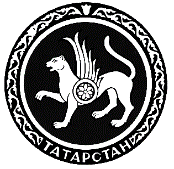 ТАТАРСТАН РЕСПУБЛИКАСЫНЫҢ САТЫП АЛУЛАР БУЕНЧА ДӘYЛӘТ КОМИТЕТЫ№Председатель комиссии:Председатель комиссии:Багаутдинов Искандер Гимадиевичзаместитель председателя Заместительпредседателя комиссии:Заместительпредседателя комиссии:Москаленко Евгения Владиславовнаначальник отдела исполнения государственных контрактов Секретарь комиссии:Секретарь комиссии:Азизова Регина Равилевнастарший специалист 1 разряда отдела исполнения государственных контрактовЧлены комиссии:Члены комиссии:Музалевская Алеся Исламовназаместитель председателя КуколкинаАлена Андреевнаначальник отдела методологического сопровождения закупокСуркова Анастасия Анатольевнаначальник отдела централизованных закупокМугинов Руслан Рафиковичглавный советник отдела антикоррупционных проверок Управления Раиса Республики Татарстан по вопросам антикоррупционной политики (по согласованию)Башкирцева Светлана Анатольевнадекан факультета повышения квалификации и переподготовки судей, государственных гражданских служащих судов и Судебного департамента ФГБОУ ВО «Российский государственный университет правосудия» (по согласованию)Гаязиев Ильнар Наилевичкандидат технических наук, доцент, заведующий кафедрой «Техносферная безопасность» ФГБОУ ВО «Казанский государственный аграрный университет»               (по согласованию)Зарипов Радий Ринатовичдоцент кафедры истории и философии  ФГБОУ ВО «Казанский государственный архитектурно-строительный университет», заместитель директора МБОУ СОШ № 41 по воспитательной работе (по согласованию)Зинурова Раушания Ильшатовнадиректор Института управления инновациями КНИТУ (по согласованию)Карпов Альберт Станиславовичпредставитель Общественного совета при Государственном комитете Республики Татарстан по закупкам (по согласованию)